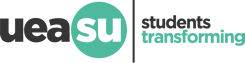 Location: Lecture Theatre 3 	 Chair: Chanel MunroeDate: 25/04/2024	Deputy Chair: Ali SabbaTime: 5pm	DPC: Serene Shibli Sexton, Erin Whitby, Oscar Welchman, Harvey Rose, Josh Bell, Charlotte Miller, Liv MukiibiApologies: Max WrigleyUseful Information:Code of conduct:All students are members of the union, and so should behave appropriately in line with our Code of Conduct. https://www.ueasu.org/union/memberscodeofconduct/Expenses:Remember – the Union (of UEA students) may be able to reimburse you for travel or career expenses that you incur attending this meeting. Please contact su.voice@uea.ac.uk for more details. https://www.ueasu.org/democracy/unioncouncil/councilinfo/Articles of Association and By-laws:The Union’s governing document, the Articles of Association, and it rule book, the By-laws, can be found by here: https://www.ueasu.org/union/governance/constitution/Support for writing policy:Information on how to write policy and the policy template is available here: https://www.ueasu.org/democracy/unioncouncil/writingpolicy/How to access the online meeting facility:If you cannot attend in person on Thursday and would like to use the online facility, please join via the Teams link in your Outlook calendar. If you have any issues accessing this, please email su.voice@uea.ac.uk.Attendance:Full list of union councillors can be found here: https://www.ueasu.org/democracy/unioncouncil/listofunioncouncillors/Quorum:“1.15 Business shall not be conducted by the Union Council:1.15.1 unless over 40 representatives are present at a meeting;”AgendaSECTION A: Standing Items001 Statement from the Chair:To receive statements from the Chair.002 Approval of the Minutes from the Last Meeting:Union Council March 2024.docxApprove or make amendments to the Minutes.       The previous meeting was held on the 21st of March 2024.003 Matters Arising:To consider any matter arising. 
To review the action log from the previous meeting.To receive an update on actions from the motion: Bursary for MPharm studentsSECTION B: Reports004 Officer Updates:An opportunity for all Officers to verbally update the Committee on their work to date and their plans for the term ahead.  005 Trustee Board Report:The Trustee Board is the governing body of the Union and is responsible for setting the strategy of the Union, ensuring its good governance, overseeing its financial performance and its legal compliance. The Board is made up of Student Officers, Student Trustees elected by Union Council and four outside external expert Trustees. The Chair who is a Student Officer reports to Council and you can scrutinize the work of the Trustees and hold them to account. A verbal report to be given.Approved minutes of all meetings of the Board can be viewed online here https://www.ueasu.org/union/governance/trusteeboarddocuments/  006 Student Officer Committee Report:A verbal report to be given.Approved minutes of all meetings of SOC can be viewed online 	     https://www.ueasu.org/officers/.  SECTION C: Open Discussion008 Open Discussion Topics: Making Union Council’s voice heard by the Vice ChancellorTrans RightsSECTION D: Policy MakingSECTION E: Approval of Society and Peer Groups.Recommended for ApprovalRecommended for Rejection SECTION F: Any Other Business.SECTION G: Date and Time of next meeting.The next meeting is scheduled for Thursday 23rd May 2024 at 5pm.007 Full-time Officer reports:    Activities and Opportunities Officer – Luke JohnsonA verbal report to be givenCampaigns and Democracy Officer – Serene Shibli SextonA verbal report to be givenPostgraduate Officer – Elise PageA verbal report to be givenUndergraduate Education Officer – Taylor Sounes A verbal report to be givenWelfare, Community, and Diversity Officer – Nathan WyattA verbal report to be givenSociety NameApplicationObjective or AimBAMEdic    BAMEdic Application.docxProvide a safe space for BAME medical students’ voices to be heard Address any challenges faced by BAME medical students Provide a supportive and cohesive BAME network in medical school The group shall abide by Union policy.BCAN Student Society   BCAN Application.docxTo bring staff and students together to make a positive change to the university and wider community. The BCAN Student Society will be a student-led branch from the BCAN network at UEA, which aims to campaign for environmental issues within the university by engaging more with the student body. One of our main and immediate focuses is the fossil-free careers campaign: advocating for the ban of top fossil fuel financers, as well as the oil, gas and mining industries from future UEA career events and platforms. However, BCAN student society will also work on improving the sustainability of many sectors of the university as a whole such as strategy, governance and delivery, curriculum, campus, funding and finance, international travel and catering. BCAN students will involve active campaigning, passing SU motions, brainstorming workshops, networking with other universities and organisations and collaborating with the wider BCAN network from a student perspective.  British Red Cross    British Red Cross Application.docxEnhance community engagement, raise awareness, and foster a culture of humanitarianism within our university. By collaborating with the British Red Cross, I aspire to organize impactful events, workshops, and campaigns that empower students to contribute to local and global humanitarian efforts, creating a more compassionate and socially responsible campus community.CIS Countries AssocationCIS Countries Association Application.docxThe objects/aims of the University of East Anglia CIS countries student society are to foster a sense of community among students from CIS countries, promote cultural exchange, provide support and resources to members, and organise events and activities that celebrate and showcase the diverse cultures and traditions of the CIS region.  Infectious Diseases    Infectious Diseases Application.docxExplore and raise awareness of Infectious Diseases as a medical specialty. 2. Provide revision and education resources/sessions for students around topics of infection.   Norwich cardiothoracic surgicalNorwich Cardiothoracic Surgical Society Application.docxStimulating an interest in a career in cardiothoracic surgery (CTS); Working in tandem with local educators to provide a high quality of cardiothoracic teaching for undergraduate students; Providing career support for students interested in cardiothoracic surgery as a specialityPalaeontology and evolutionary biology societyPaleontology and Evolutionary Biology Society Application.pdfTo promote interdisciplinary engagement with palaeontology, evolution and other related areas - including paleoart/scientific illustration. Our aim will to be to equip all members with a broader range of skills, as well as providing a space for us to share our passion for palaeontology/geology, alien and evolutionary biology and beyond.Paper Medics  Paper Medics Application.docxHelp medical students with medical research questions and writing protocols/reviews, make medical research content easier to learn, coordinate with research staff to try and organise events and streamline research participationPlant-Based Universities UEA  Plant-based Universities Application.docxPlant-Based Universities is a student-led campaign, calling for universities to transition 100% of their menus to become fully plant-based. This is to limit the university’s contribution to the climate and ecological emergency and shift public opinion in favour of a plant-based food system.   Women In FinanceWomen In Finance Soc Application.docxTo instil confidence in fellow female students and provide them with support, guidance, and both a professional and social network. We want to establish a non-competitive, supportive, and collaborative community for our members to find out about the opportunities in finance, and to develop the skills to succeed.    Society NameApplicationObjective or AimReasoning  His ChildrenHis Children Application pt 2.docxTo allow Christians to come together in fellowship and to help us all to grow in our faith. We want to be a safe community for believers and non-believers to find support in.  Due to the overlap with Christian Union